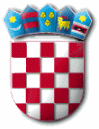 REPUBLIKA HRVATSKAZADARSKA ŽUPANIJA  OPĆINA PRIVLAKA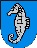 Ivana Pavla II    46, 23233 PRIVLAKAKLASA: 363-02/18-01/03 URBROJ: 2198/28-01-18-2Privlaka,  13. prosinca 2018. godineNa temelju članka 39. Zakona o proračunu („Narodne novine“ broj 87/08, 136/12 i 15/05) i članka 30. Statuta Općine Privlaka  („Službeni glasnik Zadarske županije“ broj 14/09, 10/13, 14/11 i 05/18), Općinsko vijeće općine Privlaka na 17. (sedamnaestoj) sjednici održanoj 13. prosinca 2018. godine donosiPROGRAM           gradnje komunalne infrastrukture za 2019. godinuČlanak 1.Ovim Programom određuje se izgradnja objekata i uređenja komunalne infrastrukture na području Općine Privlaka za 2019. godinu: Elektrifikacija Odvodnja otpadnih voda i izgradnja vodovodne mrežeIzrada projektne dokumentacije Priprema i planiranje Otkup zemljišta Nabavka opreme za komunalnu infrastrukturu Programom iz stavka 1. ovog članka utvrđuje se: a) Iskaz financijskih sredstava potrebnih za ostvarivanje Programa, sa naznakom izvora financiranja; b) Opis i opseg poslova za gradnju sa procjenom pojedinih troškova, po djelatnostima. Članak 2.Za ostvarivanje ovog programa predviđaju se sljedeća sredstva: 	Prihod od porez na promet nekretnina					2.000.000,00 kn	Prihod od komunalnog doprinosa                                                                    100.000,00 knPrihodi komunalne naknade							   500.000,00 knOstali prihodi									   395.500,00 knVišak prihoda poslovanja iz prethodne godine				4.822.000,00 kn	UKUPNO POTREBNA SREDSTVA:                                                      7.817.500,00 knČlanak 3.	Izgradnja komunalne infrastrukture u 2018. godini iz članka 1. Ove odluke odnosi se na:I. ELEKTRIFIKACIJA	Javna rasvjeta:Obala Petra Krešimira IV – 20 rasvjetnih stupova    Ukupno potrebna sredstva: 200.000,00 knII. ODVODNJA OTPADNIH VODA I IZGRADNJA VODOVODNE MREŽEIzgradnja dijela mreže sustava odvodnje otpadnih voda											Ukupno potrebna sredstva: 3.500.000,00 knIII. IZRADA PROJEKTNE DOKUMENTACIJAIzrada projekata								100.000,00 knIzmjera građ. objekata od strane Geod. Zavoda Rijeka       		200.000,00 knGlavni projekt Dječji vrtić						113.000,00 kn	Glavni projekt multimedijalne dvorane					  57.000,00 kn	Glavni projekt rekonstrukcije NC na Put kandelica			122.500,00 knGlavni projekt SRC Sabunike						200.000,00 knGlavni projekt parkirališta Sabunike                                                        50.000,00 knIdejni projekt NC Put Rančića						    5.000,00 knIdejni projekt NC Put gornjih Begonjića					    5.000,00 kn	Projekt sanacije obalnog pojasa – element. nepogoda			200.000,00 kn	Projekt uređenja poslovne zgrade u Centru				300.000,00 knGlavni projekt lučice Loznica						200.000,00 knIdejni projekt parkirališta kod Crkve BDM				  20.000,00 knProjekt sanacije potpornog zida u Centru                                             50.000,00 kn                                                                           Ukupno potrebna sredstva: 1.622.500,00 knIV. PRIPREMA I PLANIRANJEGeodetsko katastarske usluge						  50.000,00 knDokumenti pripreme, planiranja i razvoja					  45.000,00 kn                                                                                    Ukupno potrebna sredstva: 95.000,00 knV. OTKUP ZEMLJIŠTAOtkup građevinskog zemljišta						300.000,00 kn					          Ukupno potrebna sredstva: 300.000,00 knVI. GRADNJA OBJEKATA KOMUNALNE INFRASTRUKTUREPoslovna zona Sabunike					                       300.000,00 knReciklažno dvorište								 250.000,00 knSportski centar Šumica Sabunike						 800.000,00 knParkiralište kod Crkve BDM						   	 300.000,00 knSanacija potpornog zida u Centru                                                             450.000,00 kn                                                                               Ukupno potrebna sredstva: 2.100.000,00knČlanak 4.Ovaj program stupa na snagu 01. siječnja 2019. godine, a objavit  će se u "Službenom glasniku Zadarske županije".OPĆINSKO VIJEĆE OPĆINA PRIVLAKA				              		        	   P r e d s j e d n i k :					                		     Nikica Begonja.